             Klasa VIII TYDZIEŃ BEZ BASENU             Klasa VIII TYDZIEŃ BEZ BASENU             Klasa VIII TYDZIEŃ BEZ BASENU             Klasa VIII TYDZIEŃ BEZ BASENU             Klasa VIII TYDZIEŃ BEZ BASENU             Klasa VIII TYDZIEŃ BEZ BASENUPONIEDZIAŁEKWTOREKŚRODACZWARTEKPIĄTEK1. 800-845Fizyka 5Historia 5J. polski 5W-FReligia 52. 855-940J. angielski 5Fizyka 5Geografia 5Matematyka 5J. angielski 53. 950-1035Matematyka 5Chemia 5Matematyka 5Chemia 5Informatyka 24. 1050-1135WOS 5J. niemiecki 5J. polski 5J. polski 5Matematyka 55. 1150-1235J. polski 5Biologia 5W-FJ. polski 5J. niemiecki 56. 1245-1330W-FEDB 5J. angielski 5Godz. wych. 5W-F 7. 1340-1425Religia 5WDŻ 5Historia 5WOS 5TYDZIEŃ Z BASENEM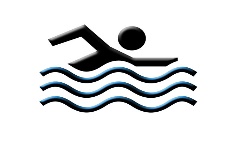 TYDZIEŃ Z BASENEMTYDZIEŃ Z BASENEMTYDZIEŃ Z BASENEMTYDZIEŃ Z BASENEMTYDZIEŃ Z BASENEMTYDZIEŃ Z BASENEMPONIEDZIAŁEKWTOREKŚRODACZWARTEKCZWARTEKPIĄTEK1. 800-845Fizyka 5Historia 5J. polski 5WOS 5WOS 5J. polski 52. 855-940J. angielski 5Fizyka 5Geografia 5Matematyka 5Matematyka 5J. angielski 53. 950-1035Matematyka 5Chemia 5Matematyka 5W-F basenW-F basenInformatyka 24. 1050-1135WOS 5J. niemiecki 5J. polski 5W-F basenW-F basenMatematyka 55. 1150-1235J. polski 5Biologia 5W-F Chemia 5Chemia 5J. niemiecki 56. 1245-1330W-F EDB 5J. angielski 5Historia 5Historia 5Religia 57. 1340-1425Religia 5WDŻ 5J. polski 5J. polski 58. 1435-1520Godz. Wych.5